ContentsContents	2Alignment of nine EU Single Market Directives with the New Legislative Framework: Consultation on UK implementation	41. Executive Summary	52. How to respond	83. Confidentiality & Data Protection	84. Help with queries	95. The proposals	9Obligations of manufacturers	9Obligations of Importers	10Obligations of all Economic Operators (EOs): Manufacturers, Importers, Distributors, Lift Installers	10Measures intended to ensure the quality of the work performed by Notified Bodies (NBs)	10Measures intended to ensure more consistency between the Directives	116. Consultation questions	11Questions asking you for your general views on the changes	11More specific questions about the requirements of the regulations and how they should be implemented, including on specific regulations	12Questions about the estimates of figures/costs we have used/are seeking more information about	12Questions about penalties	14Questions about redress	14General question	147. What happens next?	14Annex A: Consultation principles	15Comments or complaints on the conduct of this consultation	15Annex B: List of Individuals/Organisations consulted	16Annex C: Impact Assessments	17Annex D: Alignment of nine EU Single Market Directives with the New Legislative Framework: Consultation on UK implementation – Response Form	18Questions asking you for your general views on the changes	19More specific questions about the requirements of the regulations and how they should be implemented, including on specific regulations	19Questions about the estimates of figures/costs we have used/are seeking more information about	20Questions about penalties	21Questions about redress	21General question	22Alignment of nine EU Single Market Directives with the New Legislative Framework: Consultation on UK implementation In 2006 the European Commission conducted a review into the functioning of the internal market for goods.  It concluded that the EU harmonised legislation was not as effective as it should be.  By way of response the New Legislative Framework (“NLF”) was created.  In order to bring existing product harmonisation legislation into line with the Decision, there has been a process at the EU level to align a number of Directives with the NLF.A number of these recast Directives were agreed in April 2014, and must be transposed into national law by April 2016.  This consultation seeks your views on the implementation of these Directives in the UK.This consultation is being taken forward jointly with the Health and Safety Executive (HSE), which is the policy lead for the Civil Explosives Directive (one of the Directives covered by the NLF, and included in the consultation exercise).Issued:	4th August 2015Respond by: 29th September 2015Enquiries to: 1 Victoria Street					Health and Safety Executive London						Redgrave Court SW1H 0ET						Merton RoadBootle							Merseyside							L20 7HST:	0207 215 6212				0151 951 3356E:	nlfalignmentconsultation@bis.gsi.gov.uk	(BIS)Explosives.policy@hse.gsi.gov.uk (HSE)This consultation is relevant to: (a) manufacturers, importers and distributors; (b) bodies involved in conformity assessment (c) enforcement authorities; (d)	 end-users (including consumers) 1. Executive SummaryIn 2006 the European Commission conducted a review into the functioning of the internal market for goods.  It concluded that the EU harmonised legislation was not as effective as it should be.  In particular, three main deficiencies were highlighted:The high number of products that were on the EU market that did not comply with product safety legislation;The unsatisfactory performance of some conformity assessment bodies; andThe difficulties that many stakeholders faced in understanding and using the EU legislation.By way of response the New Legislative Framework ("NLF") was created.  The core principles of the NLF are that:Legislation governing products should be clear and more consistent across sectors;The obligations of all economic operators in the supply chain should be set out in more detail;Provision should be made to ensure that products are more traceableThose bodies which carry out conformity assessments should have certain attributes (e.g. independence and capability) and certain operational obligations; andEach Member State should have robust, but proportionate, market surveillance and enforcement mechanisms in place based on a set of common requirements at the EU level.In order to bring existing product harmonisation legislation into line with the Decision, an "Alignment Package" was introduced to align nine European Union Directives (which would not otherwise have been revised in the near future) to the NLF.  The Alignment Package was fully published in March 2014.  Other EU product legislation will also be aligned to the NLF when it undergoes a formal review. In addition, the Pressure Equipment Directive (97/23/EC) was aligned with the NLF and Regulation 1272/2008/EC on the Classification, Labelling and Packaging of Substances and Mixtures (CLP).  The revised Directive was published in June 2014.The table below shows which Directives and industries are affected by the Alignment Package:The Directive on Pressure Equipment (Directive 2014/68/EU) is being implemented in two stages.  The first stage, alignment with Regulation 1272/2008/EC on the Classification, Labelling and Packaging of Substances and Mixtures (CLP), was completed in February 2015 and was the subject of a previous consultation.  It is not covered by this exercise.  The second stage, alignment with the NLF, is due to be completed by July 2016 and is included in this consultation.The UK has an obligation under EU law to implement the Directives and in doing so we must ensure that we secure the objectives of the Directive.  However we have a degree of choice as to how we do that.The Directives impose new obligations on manufacturers, importers and distributors.  They also make detailed provisions concerning the bodies which are entitled to carry out conformity assessments and the market surveillance regime.We propose to implement the Directives by making the 2016 Regulations and in the case of Civil Explosives by amending the Explosive Regulations 2014.  In order to help us understand the likely impacts we are seeking responses to the questions set out in Section 4. We will make Regulations to implement the NLF Directives.  Drafts of this legislation can be found in Annex 1.  These Regulations will revoke and replace the following legislation:As the Directives have already been made we can no longer influence their content.  However we are keen to have the views of stakeholders on our approach to implementation of those Directives.  We have set out a number of specific questions on which we are asking for responses.  In addition we are seeking further information on the likely impacts of these Regulations to ensure our Impact Assessment correctly reflects the likely costs and benefits.This consultation will be relevant to:Manufacturers, importers and distributorsBodies involved in conformity assessmentEnforcement authoritiesEnd-users (including consumers)This consultation is being taken forward jointly with the Health and Safety Executive (HSE), which is the policy lead for the Civil Explosives Directive (one of the Directives covered by the NLF, and included in the consultation exercise).  HSE will also work with an explosives stakeholder group, during the consultation period, to discuss the revisions in the context of their industry. The explosives industry will be invited to formally respond to the joint BIS/HSE consultation and HSE will consider the consultation responses jointly with BIS. The Minister of Justice, Northern Ireland, will in due course consult on equivalent changes to The Placing on the Market and Supervision of Transfers of Explosives (Northern Ireland) Regulations 1993.2. How to respondWhen responding please state whether you are responding as an individual or representing the views of an organisation. If you are responding on behalf of an organisation, please make it clear who the organisation represents by selecting the appropriate interest group on the consultation form and, where applicable, how the views of members were assembled.  Please also tell us which specific Directives you have an interest in, if applicable.The consultation response form is available electronically on the consultation page: https://www.gov.uk/government/consultations/XXX (until the consultation closes). The form can be submitted by email or by letter to:1 Victoria Street				London					SW1H 0ET				T:	0207 215 6212	E:	nlfalignmentconsultation@bis.gsi.gov.uk	A list of those organisations and individuals consulted is in Annex B.  We would welcome suggestions of others who may wish to be involved in this consultation process.  Please feel free to forward this consultation to anyone you think may be interested.You may make printed copies of this document without seeking permission. 3. Confidentiality & Data ProtectionInformation provided in response to this consultation, including personal information, may be subject to publication or release to other parties or to disclosure in accordance with the access to information regimes (these are primarily the Freedom of Information Act 2000 (FOIA), the Data Protection Act 1998 (DPA) and the Environmental Information Regulations 2004). If you want information, including personal data that you provide to be treated as confidential, please be aware that, under the FOIA, there is a statutory Code of Practice with which public authorities must comply and which deals, amongst other things, with obligations of confidence. In view of this it would be helpful if you could explain to us why you regard the information you have provided as confidential. If we receive a request for disclosure of the information we will take full account of your explanation, but we cannot give an assurance that confidentiality can be maintained in all circumstances. An automatic confidentiality disclaimer generated by your IT system will not, of itself, be regarded as binding on the Department.4. Help with queriesQuestions about the policy issues raised in the document can be addressed to:Victoria GriffithsDepartment for Business, Innovation and SkillsSingle Market Product RegulationEuropean Reform Directorate4th Floor Spur 11 Victoria StreetLondon SW1H 0ETTel:		020 7215 6212Email:	nlfalignmentconsultation@bis.gsi.gov.ukQuestions about the policy issues raised in the document as they relate to civil explosives can be addressed to:Explosives Policy TeamHealth and Safety ExecutiveBuilding 5S2Redgrave CourtMerton RoadBootleL20 7HSTel:		0151 951 3356Email:	explosives.policy@hse.gsi.gov.uk 	The consultation principles are in Annex A.5. The proposalsThe NLF Directives revoke and replace the Directives set out above in section 1.3. Although this will mean some changes in UK law, many things will remain the same.  This part of the consultation document highlights the key respects in which the law will change or, where the provisions below already exist, be reaffirmed.Obligations of manufacturersManufacturers will need to provide instructions and safety information with a product in a language which is easily understood by consumers and end-usersThey will also need to ensure that products bear the CE marking (which demonstrates conformity with the essential requirements of the Directive) and that they are accompanied by the required documentsManufacturers will also need to ensure that the name and address of the manufacturer is indicated on the product or its packagingThey should also carry out sample testing on products which they have supplied, when this is appropriate in the light of the risks presented by a product to the health and safety of consumers.  If necessary, they must also keep a register of complaints, non-conforming products and product recalls and keep distributors informed about such monitoring (this requirement does not apply to the Directive on Explosives for Civil Use)Obligations of ImportersImporters will need to keep a copy of the EU declaration of conformity and ensure that the technical documentation can be obtained when it is requested by authoritiesThey will be obliged to check that the manufacturer outside the EU has applied the correct conformity assessment procedureIn addition, they should check that products bear the CE marking and are accompanied by the required documentsFurthermore importers should ensure that the name and address of both the manufacturer and importer is indicated on the products or the packagingThey should also carry out sample testing and product monitoring as it applies to manufacturers(this requirement does not apply to the Directive on Explosives for Civil Use)Obligations of all Economic Operators (EOs): Manufacturers, Importers, Distributors, Lift InstallersIntroduction of traceability requirements:  ensure traceability of products throughout the whole distribution chain.  Manufacturers and importers must put their contact details on the product or, where this is not possible, on the packaging or an accompanying document.Furthermore every economic operator must be able to inform the authorities of the economic operator from whom he purchased a product and to whom he supplied it.Reorganisation/streamlining of safeguard clause procedure (i.e. the procedure followed when a product is non-compliant and poses a risk):  the new procedure ensures that the relevant enforcement authorities are informed about products which pose a risk and that similar action is taken against that product in all Member StatesMeasures intended to ensure the quality of the work performed by Notified Bodies (NBs)Reinforcement of the notification requirements for NBs:  To be authorised to carry out conformity assessment activities under the Directives, NBs must satisfy certain requirements.  All NBs must follow the work of notified body coordination groups and apply guidance developed by them.  They must have procedures in place for risk-based assessments which take due account of the size of the enterprise and the degree of the complexity of the product assessed.  Subcontractors and subsidiaries, which carry out parts of the conformity assessment, must also fulfil the notification criteria.Revised notification process:  Member States notifying an organisation as a NB must include information on the valuation of competence of that body.  Other Member States may object to the notification within a certain period.  Where competence is demonstrated by an accreditation certificate, a facilitated procedure applies.  Where Member States have not used accreditation to evaluate the body's competence, documentary evidence must be provided and the objection period is longer (at 2 months).Requirements for notifying authorities (i.e. the national authorities in charge of the assessment, notification and monitoring of NBs): Specific requirements and obligations for notifying authorities are introduced according to which they must be organised and operated so as to safeguard objectivity, impartiality and competence in carrying out their activity. Notifying authorities must de-notify bodies which no longer meet the notification requirements or fail to fulfil their obligationsInformation and other obligations for NBs: NBs must inform notifying authorities about refusals, restrictions, suspensions and withdrawals of certificates and other NBs about negative conformity assessment results.  They must perform conformity assessment in a proportionate manner taking due account of the size of an enterprise, the structure of a sector, the complexity of the product technology etc.Measures intended to ensure more consistency between the DirectivesAlignment of commonly used definitions and terminology:  Definitions of common terms like "manufacturer", "importer", "placing on the market" are introduced into the Directive concerned.  Existing conflicting definitions are removed.Alignment of the texts and certain elements of the conformity assessment procedures:  The existing text of the modules in the Directives is aligned with the standard modules set out in Annex II to the NLF Decision.6. Consultation questionsThe consultation questions are listed below.  We are asking the questions to get a better idea of the impact on people and organisations affected by the changes in legislation, which will in turn inform the impact assessment.Questions asking you for your general views on the changesQuestion 1 - Do you expect any benefits from the proposed changes? If so, what would they be; what evidence do you have for them; and how great would they be?Question 2 - Can you think of any possible unintended consequences as a result of these changes?  If so, what are they?Question 3 - Are there any areas covered by the new Directives on which it would be beneficial to have more guidance for consumers, importers and/or manufacturers?  If so, please give details.Question 4 – (a) Do you consider that the draft regulations (either individually or collectively) are effective and proportionate?  If not, please explain why you think this is the case.  (b) Do the draft regulations impose requirements which go beyond the requirements set out in the new Directives and which you consider to be disproportionate or unnecessary? If so, please explain why you think this is the case.More specific questions about the requirements of the regulations and how they should be implemented, including on specific regulationsQuestion 5 - Should the template for the declaration of conformity be added as a Schedule to the regulations or should this cross-reference to the Annex to the Directive?  Why?Question 6 - Should the Regulations cross-refer to the Annexes in the Directives or should the text of the Annexes be included (where possible) in Schedules to the Regulations?  Why?Question 7 - The Directives require that instructions and safety information must accompany the product in a language which can be easily understood by consumers and end-users, as determined by the Member State concerned.  Should the Regulations specify that for products made available to end-users in the United Kingdom, English is the language which can be easily understood to ensure greater clarity?  Or would this be too restrictive?Question 8 - Should the new Regulations covering the different product strands all follow the same structure?  Why?Question 9 - Should provisions which are common to each of the Directives be implemented in exactly the same way (where possible) - e.g. using exactly the same language - in the various sets of regulations?Question 10 - Do you agree with the Non Automatic Weighing Instruments (NAWI) and Measuring Instruments Directive (MID) draft regulations (where applicable) including the in-service control of individual measuring instruments on the UK market place? Please note that the provisions complement the safeguard clause of the Directives and are identical to those already in existence in the current legislation.Question 11 - Do you agree with the proposal to align the requirements for gas and electricity meters with those of the other MID instruments, thereby allowing meters approved under national legislation to be put into use after 30th October 2016? This will allow meters held in stock by suppliers or asset owners to continue to be put into use after this date; thereby avoiding the need for suppliers and asset owners to dispose of these assets.Question 12 - Can you provide an estimate of the cost saving by allowing these meters to continue to be put into use after 30th October 2016?  If so, what is this based on?Question 13 - Do you agree with the LVD draft regulations specifying the requirement for a safe connection to BS1363 style socket outlets and revoking the equivalent requirement in the Plugs and Sockets, etc (Safety) Regulations 1994 (SI 1994:1768)?  Why?Questions about the estimates of figures/costs we have used/are seeking more information aboutWhen answering the questions in this section, please make clear which IA / sector you are referring toQuestion 14 - Do the Impact Assessments adequately reflect the effect of the new Directives?Question 15 - Do you agree with our estimate of the number of businesses affected in each sector?  Can you provide additional evidence?Question 16 - Are you able to provide any evidence (quantified or otherwise) of the likely costs of the changes for the main affected groups i.e. manufacturers, importers or distributors?  If so, what is this based on?Question 17 - Do you agree with our estimate of the average costs (one-off and on-going) to business?  Can you provide additional evidence to support your answer?  If so, what is this based on?Question 18 - Do you agree with our estimate of the average costs to Notified Bodies?  Can you provide additional evidence to support your answer?Question 19 - What is your estimate of the costs on a yearly basis for your business in complying with the Regulations, in terms of either additional time spent in complying with the regulations or financial costs? Please specify whether the costs have been calculated using additional time spent or financial costs. If using additional time spent please provide an estimate of the additional number of hours  required alongside costs? Question 20 refers to all directives covered in the BIS Impact Assessment (i.e. all except for the Civil Uses Explosives Directive).Question 20 - If you are able to be more specific, can you give an estimate of the costs to business for (i) Familiarising themselves with the legislation; (ii) Holding the additional data; (iii) Obtaining new conformity assessment documentation; (iv) Post-marketing obligations? Question 21 refers to the Civil Uses Explosives Directive only.Question 21 (a) Do you agree with the assumptions made when estimating costs to manufacturers of the following? If not, why not? Could you provide alternative estimates? What are these based on:Familiarisation;conformity attestation;packaging;procedures when products pose a risk.(b) Do you agree with the assumptions made when estimating costs to distributors and importers of the following? If not, why not? Could you provide alternative estimates? What are these based on?Familiarisationchecking packaging and safety requirementstaking action following receipt of non-compliant products(c) Could you provide additional estimates of costs to manufacturers for translation of safety information? If so, what have you based these on?(d) Could you provide additional estimates of costs to importers for annotating the explosives with their details? If so, what have you based these on?Questions about penaltiesQuestion 22 - In order to implement the NLF Directives we must set effective, proportionate and dissuasive penalties for infringements. Should the new legislation have a consistent approach to penalties across all the implementing regulations?Questions about redressQuestion 23 - Is the level of redress in the new legislation sufficient?  Why?General questionQuestion 24 - Do you have any other comments that might aid the consultation as a whole?7. What happens next? This consultation is necessary to enable the United Kingdom to make the new legislation required to implement the requirements of the Directives.  A response to this consultation will be made and following the date of this issue the Regulations will be laid in Parliament to come into force on 20th April 2016 (19th July 2016 for the Pressure Equipment Directive).  The Government’s Response Document will be placed on the BIS website, with paper copies of the summary made available on request.Annex A: Consultation principlesThe principles that Government departments and other public bodies should adopt for engaging stakeholders when developing policy and legislation are set out in the consultation principles. http://www.cabinetoffice.gov.uk/sites/default/files/resources/Consultation-Principles.pdfComments or complaints on the conduct of this consultationIf you wish to comment on the conduct of this consultation or make a complaint about the way this consultation has been conducted, please write to:Angela RabessBIS Consultation Co-ordinator, 1 Victoria Street, London SW1H 0ET Telephone Angela on 020 7215 1661or e-mail to: angela.rabess@bis.gsi.gov.uk If you wish to comment on the conduct of this consultation or make a complaint about the way this consultation has been conducted by HSE, please write to:Jason ColeHSE Consultation Co-ordinator7th Floor, Caxton House 6-12 Tothill Street London SW1H 9NA Email: Jason.cole@hse.gsi.gov.ukHowever if you wish to comment on the specific policy proposals you should contact the relevant policy lead (see section 6).  Annex B: List of Individuals/Organisations consultedAnnex C: Alignment of nine EU Single Market Directives with the New Legislative Framework: Consultation on UK implementation – Response Form The Department may, in accordance with the Code of Practice on Access to Government Information, make available, on public request, individual responses.The closing date for this consultation is 29th September 2015Name:Organisation (if applicable):Address:Please return completed forms to:Victoria GriffithsDepartment for Business, Innovation and SkillsSingle Market Product RegulationEuropean Reform Directorate4th Floor Spur 11 Victoria StreetLondon SW1H 0ETTelephone:		020 7215 6212email:		nlfalignmentconsultation@bis.gsi.gov.ukPlease describe from the options below which best describes you as a respondent:Please also state which Directives you are primarily interested in:Questions asking you for your general views on the changesQuestion 1 - Do you expect any benefits from the proposed changes? If so, what would they be; what evidence do you have for them; and how great would they be?Comments:Question 2 - Can you think of any possible unintended consequences as a result of these changes?  If so, what are they?Comments:Question 3 - Are there any areas covered by the new Directives on which it would be beneficial to have more guidance for consumers, importers and/or manufacturers?  If so, please give details.Comments:Question 4 – (a) Do you consider that the draft regulations (either individually or collectively) are effective and proportionate?  If not, please explain why you think this is the case.  (b) Do the draft regulations impose requirements which go beyond the requirements set out in the new Directives and which you consider to be disproportionate or unnecessary? If so, please explain why you think this is the case.Comments:More specific questions about the requirements of the regulations and how they should be implemented, including on specific regulationsQuestion 5 - Should the template for the declaration of conformity be added as a Schedule to the regulations or should this cross-reference to the Annex to the Directive?  Why?Comments:Question 6 - Should the Regulations cross-refer to the Annexes in the Directives or should the text of the Annexes be included (where possible) in Schedules to the Regulations?  Why?Comments:Question 7 - The Directives require that instructions and safety information must accompany the product in a language which can be easily understood by consumers and end-users, as determined by the Member State concerned.  Should the Regulations specify that for products made available to end-users in the United Kingdom, English is the language which can be easily understood to ensure greater clarity?  Or would this be too restrictive?Comments:Question 8 - Should the new Regulations covering the different product strands all follow the same structure?  Why?Comments:Question 9 - Should provisions which are common to each of the Directives be implemented in exactly the same way (where possible) - e.g. using exactly the same language - in the various sets of regulations?Comments:Question 10 - Do you agree with the Non Automatic Weighing Instruments (NAWI) and Measuring Instruments Directive (MID) draft regulations (where applicable) including the in-service control of individual measuring instruments on the UK market place? Please note that the provisions complement the safeguard clause of the Directives and are identical to those already in existence in the current legislation.Comments:Question 11 - Do you agree with the proposal to align the requirements for gas and electricity meters with those of the other MID instruments, thereby allowing meters approved under national legislation to be put into use after 30th October 2016? This will allow meters held in stock by suppliers or asset owners to continue to be put into use after this date; thereby avoiding the need for suppliers and asset owners to dispose of these assets.Comments:Question 12 - Can you provide an estimate of the cost saving by allowing these meters to continue to be put into use after 30th October 2016?  If so, what is this based on?Comments:Question 13 - Do you agree with the LVD draft regulations specifying the requirement for a safe connection to BS1363 style socket outlets and revoking the equivalent requirement in the Plugs and Sockets, etc (Safety) Regulations 1994 (SI 1994:1768)?  Why?Comments:Questions about the estimates of figures/costs we have used/are seeking more information aboutWhen answering the questions in this section, please make clear which IA / sector you are referring toQuestion 14 - Do the Impact Assessments adequately reflect the effect of the new Directives?Comments:Question 15 - Do you agree with our estimate of the number of businesses affected in each sector?  Can you provide additional evidence?Comments:Question 16 - Are you able to provide any evidence (quantified or otherwise) of the likely costs of the changes for the main affected groups i.e. manufacturers, importers or distributors?  If so, what is this based on?Comments:Question 17 - Do you agree with our estimate of the average costs (one-off and on-going) to business?  Can you provide additional evidence to support your answer?  If so, what is this based on?Comments:Question 18 - Do you agree with our estimate of the average costs to Notified Bodies?  Can you provide additional evidence to support your answer?Comments:Question 19 - What is your estimate of the costs on a yearly basis for your business in complying with the Regulations, in terms of either additional time spent in complying with the regulations or financial costs? Please specify whether the costs have been calculated using additional time spent or financial costs. If using additional time spent please provide an estimate of the additional number of hours  required alongside costs?Comments:Question 20 refers to all directives covered in the BIS Impact Assessment (i.e. all except for the Civil Uses Explosives Directive).Question 20 - If you are able to be more specific, can you give an estimate of the costs to business for (i) Familiarising themselves with the legislation; (ii) Holding the additional data; (iii) Obtaining new conformity assessment documentation; (iv) Post-marketing obligations? Comments:Question 21 refers to the Civil Uses Explosives Directive only.Question 21 (a) Do you agree with the assumptions made when estimating costs to manufacturers of the following? If not, why not? Could you provide alternative estimates? What are these based on:Familiarisation;conformity attestation;packaging;procedures when products pose a risk.(b) Do you agree with the assumptions made when estimating costs to distributors and importers of the following? If not, why not? Could you provide alternative estimates? What are these based on?Familiarisationchecking packaging and safety requirementstaking action following receipt of non-compliant products(c) Could you provide additional estimates of costs to manufacturers for translation of safety information? If so, what have you based these on?(d) Could you provide additional estimates of costs to importers for annotating the explosives with their details? If so, what have you based these on?Comments:Questions about penaltiesQuestion 22 - In order to implement the NLF Directives we must set effective, proportionate and dissuasive penalties for infringements. Should the new legislation have a consistent approach to penalties across all the implementing regulations?Comments:Questions about redressQuestion 23 - Is the level of redress in the new legislation sufficient?  Why?Comments:General questionQuestion 24 - Do you have any other comments that might aid the consultation as a whole?Comments:Thank you for taking the time to let us have your views. We do not intend to acknowledge receipt of individual responses unless you tick the box below. Please acknowledge this reply At BIS we carry out our research on many different topics and consultations. As your views are valuable to us, would it be okay if we were to contact you again from time to time either for research or to send through consultation documents?  Yes    		 No© Crown copyright 2015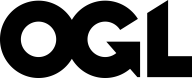 This publication is licensed under the terms of the Open Government Licence v3.0 except where otherwise stated. To view this licence, visit nationalarchives.gov.uk/doc/open-government-licence/version/3 or write to the Information Policy Team, The National Archives, Kew, London TW9 4DU, or email: psi@nationalarchives.gsi.gov.uk.Where we have identified any third party copyright information you will need to obtain permission from the copyright holders concerned.This publication is available from www.gov.uk/bis Contacts us if you have any enquiries about this publication, including requests for alternative formats, at:Department for Business, Innovation and Skills1 Victoria StreetLondon SW1H 0ETTel: 020 7215 5000Email: enquiries@bis.gsi.gov.ukBIS/15/xxx
ALIGNMENT OF NINE EU SINGLE MARKET DIRECTIVES WITH THE NEW LEGISLATIVE FRAMEWORKConsultation on UK implementationAUGUST 2015BISVictoria GriffithsHSEExplosives Policy TeamName“Old” Number“New” NumberLow Voltage2006/95 EC2014/35 EUSimple Pressure Vessels2009/105 EC2014/29 EULifts and their safety components1995/16 EC2014/33 EUEquipment for use in Potentially Explosive Atmospheres (ATEX)94/9EC2014/34 EUElectromagnetic Compatibility2004/108 EC2014/30 EUMeasuring Instruments2004/22 EC2014/32 EUNon Automatic Weighing Instruments2009/23 EC2014/31 ECCivil Explosives93/15 EC2014/28 EUPressure Equipment 97/23/EC2014/68/EUExisting Directive Existing LegislationNew Directive2006/95 ECElectrical Equipment (Safety) Regulations 1994Low Voltage 2014/35 EU2009/105 ECThe Simple Pressure Vessels (Safety) Regulations 1991 Simple Pressure Vessels 2014/29 EU1995/16 ECThe Lifts Regulations 1997Lifts and their safety components 2014/33 EU94/9ECThe Equipment and Protective Systems Intended for Use in Explosive Atmospheres Regulations 1996Equipment for use in Potentially Explosive Atmospheres (ATEX) 2014/34 EU2004/108 ECElectromagnetic Compatibility Regulations 2006Electromagnetic Compatibility 2014/30 EU2004/22 ECThe Measuring Instruments Regulations 2006 (there are 15 individual instrument regulations plus amendment regulations which will be revoked and replaced by one omnibus regulation covering all instrument types).Measuring Instruments 2014/32 EU2009/23 ECNon-automatic Weighing Instruments Regulations 2000 Non Automatic Weighing Instruments 2014/31 EU93/15 ECThe Explosives Regulations 2014Civil Explosives 2014/28 EU97/23/ECPressure Equipment Regulations 1999 Pressure Equipment 2014/68/EU BISVictoria GriffithsABCBDNV Certification LtdMICA AssociatesABS GroupDr Clifton MartinMike TebbuttACPO FELWGEAICEMMIRAAgricultural Engineers AssociationEconomic Development OfficeMODAJA Registrars LtdEdward HaynesMoody International LtdAJV Regulatory ServicesEIEMAMr J C PyleAllcord LtdElectrical Contractor's AssociationMs Caroline WarneAllied Approvals LimitedElectrical Safety CouncilMs Kerry SomersetApproved Cables InitiativeElfab LtdNational Association of GoldsmithsArrowhead Industrial Services LimitedEMC Test Laboratories AssociationNational Measurement OfficeASCB(E)EMEANational Physical LaboratoryAssociation of British Certification BodiesEngineering and Machinery AllianceNational Security InspectorateAssociation of British Healthcare IndustriesEngineering Equipment and Material Users AssociationNemko LtdAssociation of Manufacturers of Domestic Appliances (AMDEA)Environment AgencyNigel CadwalladerAstraZeneca UK LtdEPC-EuropeNorman GreigAstrium ProductsEQUITOYNSF-CMi Certification LtdAV Technology LtdExpert Ease InternationalNuclear ElectricBarry CartmanExplosives Developments LimitedOccupational Safety and Health EditorialBM Polyco LtdEvent HorizonOFCOMBolle SafetyFBE Management LtdOffice for Nuclear RegulationBoots UK LimitedFederation of Small BusinessesOricaBPMAFETAORRBREFire Brigades UnionPall CorporationBritish Approvals Board of TelecommunicationsFoodstandards AgencyPanasonic UKBritish Approvals Service for CablesForecourt Equipment FederationPeraBritish Association of Leisure Parks, Piers & AttractionsGambicaPeter MorrisBritish Board of AgrémentGeoLang LtdPharmaceutical & Medical Device Technology ConsultantsBritish Cables AssociationGL Noble DentonPortable Electric Tool Manufacturers AssociationBritish Chambers of CommerceGraham Hart (Process Technology) LtdQualidocBritish Compressed Air SocietyGreenhamQinetiQBritish Electrotechnical and Allied Manufacturers AssociationHalfordsRisk Management ServicesBritish Fluid Power AssociationHaliburtonRamora UKBritish in Vitro Diagnostics AssociationHartley Jones Innovation LtdRoad Haulage Association LtdBritish Industrial Truck AssociationHealth and Safety Executive (HSE)Rotating Electrical Machines Association (REMA)British Inspecting Engineers LtdHealth Protection AgencyRWE Npower PlcBritish Retail ConsortiumHewlett-PackardSafety Assessment FederationBritish Safety CouncilHMRCSATRA TechnologyBritish Safety Industry FederationHome OfficeSBACBritish Toy and Hobby AssociationIan AndrewsSBGIBritish WaterIan RobertsSecurity Systems and AlarmsBruel & Kjaer UK LtdICMASGS UK LtdBSI Management Systems PolandIFIASIRABSI Management Systems UKIIOCSkew EnergeticsBSI Product ServicesINSPEC International LtdSmall Electrical Appliance Marketing AssociationBureau Veritas Quality International LtdInstitute of Explosives EngineersSMIBureau Veritas UK LimitedInstitute of Occupational MedicineSMMTCampden & Chorleywood Food Research Association GroupIntellectSociety of British Water IndustriesCardiff Trading StandardsInternational Federation of Inspection Agencies (IFIA)Society of Martime IndustriesCast Metals FederationInternational Lift & Escalator ConsultantsSpirax Sacro LtdCatering Equipment Suppliers AssociationInternational Powered Access FederationStephen PhillipsCBIInternational Register Certified AuditorsSuffolk Trading StandardsCBI – Explosives Industry GroupInternational Society for Quality in Health CareTechnology International (Europe) LtdCEHOG Consumer Protection Sub-GroupIntertek Labtest UK LimitedTrades Union CongressCERAMInvest Northern IrelandTrading Standards InstituteCertification International (UK) LtdISOQARTUV Product ServicesChartered Institution of Building Services EngineersJamie CollardTUV SUD Product ServiceChartered Quality InstituteJerry HarringtonTUV UK LtdChemical Industries AssociationJohn Liscombe LtdTWI Certification LtdChemringJoint Accreditation System of Australia and New ZealandUK CaresCHKSKellogg Brown & Root LimitedUK Cleaning Products Industry AssociationCIPSLighting Association LtdUKASCivil Aviation AuthorityLighting Industry FederationUL International (UK) LtdCoherent Tech LtdLloyd’s Register Quality AssuranceUniversity of PortsmouthConformance LtdLloyd's Register Verification LimitedVCAConstruction Equipment AssociationLocal Better Regulation OfficeVCA Dangerous Goods OfficeCosmetic Toiletry and Perfumery AssociationLRQA CentreVOSADavid BurdettLubrizol LimitedWallop Defence Systems LtdDepartment for Environment, Food and Rural AffairsManufacturing Technologies AssociationWEB Processing (M/C) LtdDepartment for Communities and Local GovernmentMartin BakerWhich?Department for Energy and Climate ChangeMCAWood Panel Industries FederationDepartment for TransportMCGAWorldwide Quality Assurance LimitedDepartment of Enterprise, Trade & Investment Northern IrelandMetra MartechDepartment of HealthMHRADepartment of Health (MHRA)Michael ClarkeDepartment of Justice, Northern IrelandDet Norske Veritas BV (DNV)Business representative organisation/trade bodyCentral governmentCharity or social enterpriseIndividualLarge business (over 250 staff)Legal representativeLocal GovernmentMedium business (50 to 250 staff)Micro business (up to 9 staff)Small business (10 to 49 staff)Trade union or staff associationOther (please describe)